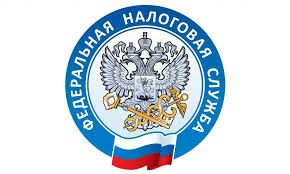 Как получить КЭП в пару кликов    В Личном кабинете налогоплательщика физического лица появилась возможность направления заявления на получение квалифицированной электронной подписи. Для этого необходимо в Личном кабинете  (раздел «Жизненные ситуации»)  выбрать «Получение КЭП», заполнить  заявление и отправить его в налоговый орган.    Для получения КЭП необходимо записаться на прием в налоговый орган по предварительной записи через сервис ФНС России "Онлайн-запись на прием в инспекцию".    При себе следует иметь документ, удостоверяющий личность, СНИЛС, носитель для записи КЭП и сертификата электронной подписи (сертифицированный ФСТЭК России или ФСБ России);  документацию на ключевой носитель информации (сертификат соответствия).